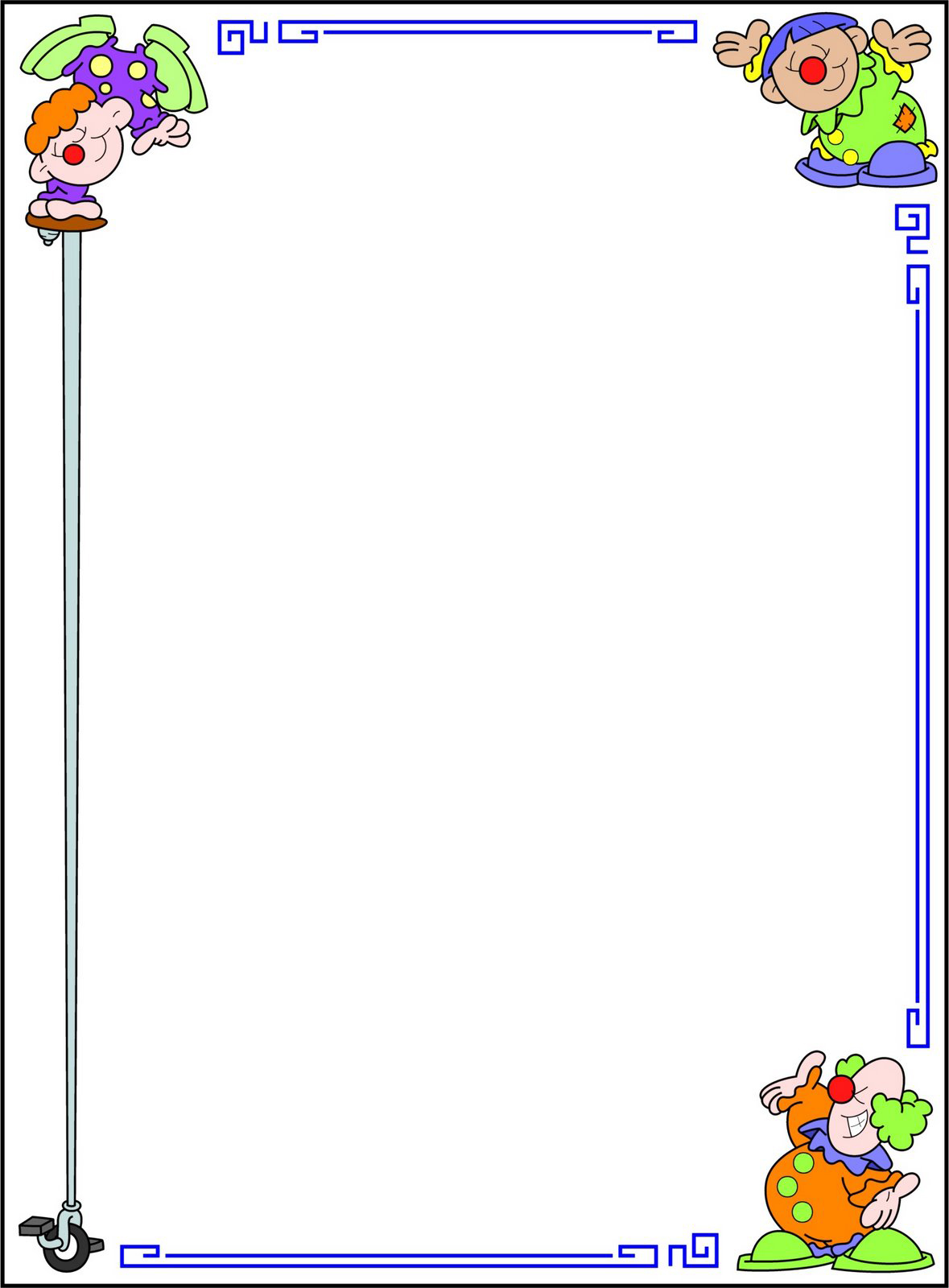 Цель: доставить детям удовольствие, создать радостное настроение.Задачи: - в игровой форме развивать основные физические качества, координацию движений, внимание, сообразительность;- способствовать формированию у детей интереса к различным видам двигательной деятельности; - воспитывать чувство коллективизма, поддержки, доброго товарищеского отношения друг к другу;- используя физические средства укреплять здоровье.Участники:Ведущий КарлсонПривередницаНехочухаАйболитДети ВоспитателиХод развлеченияВедущий: Здравствуйте ребята! Сегодня в нашем детском саду День Здоровья! Это один из самых замечательных дней в году, когда все люди показывают, как они дружат с физкультурой и спортом. Ведь от того, насколько часто вы занимаетесь спортом, зависит, каким будет ваше здоровье. И сегодня мы покажем, друг другу, как мы любим спорт и любим им заниматься. Ребята, сегодня к нам в окно залетел удивительный гость. Угадайте кто это? Смешной человечек на крыше живёт. Варенье он любит, конфеты и мёд. Ответ детей.Звучит музыка, входит грустный КарлсонВедущий: Конечно же, Карлсон. Но мне кажется, что он какой-то грустный, вялый. Карлсон: Здравствуйте, ребята. Ведущий: Карлсончик, дорогой, что случилось, почему ты такой печальный? Карлсон: Да что-то настроения нет, не хочется мне ни озорничать, ни хулиганить. Хочется всё время спать, лежать на своём любимом диванчике.  Ведущий: А ешь ты с аппетитом? Карлсон: Нет у меня аппетита! Я даже банку варенья не могу съесть – не хочу и всё! Ведущий: Так, всё ясно! У тебя дорогой Карлсон, нехватка витаминов! Карлсон: А что это такое витамины? Ведущий: Витамины – это вещества, которые необходимы нам для здоровья и бодрости. Если в пище недостаточно витаминов, человек болеет, становится вялым, грустным, слабым – таким как ты сейчас. Карлсон: А где же я возьму витамины? Ведущий: Давайте попробуем помочь Карлсону. Расскажем Карлсону, где много витаминов. Ответ детейВедущий: Ну что, теперь ты понял, какие бывают витамины. Карлсон: Да. Ведущий: А вот скажи, нам, пожалуйста, ты зарядку по утрам делаешь? Карлсон: Нет! Ведущий: Вот поэтому ты и болеешь! А наши ребята каждый день делают по утрам зарядку, чтобы быть здоровыми и сильными! Музыкальная зарядка «Солнышко лучистое»Ведущий: Ой, какие молодцы. Теперь ты знаешь и про витамины и как зарядку выполнять. Предлагаю тебе, Карлсон, вместе с ребятами поиграть! Внимание! Начинаем наши спортивные соревнования. Игра «Самолеты» (младшая и средняя группы).  На полу разложены обручи. Дети под музыку летают как самолеты, как только музыка закончится надо приземлиться  в обруч. Игра повторяется 3 раза.Эстафета «Самолеты» (старшая и подготовительная группы, взрослые). По команде надо добежать «змейкой» до фишки изображая самолет. Обратно бегом и передать эстафету следующему участнику.  Ведущий: Ну что, Карлсон, понравилось тебе с нами играть. Устал наверное. Карлсон: Ни капельки, наоборот настроение поднялось. Спасибо ребята теперь я буду есть витамины и всё время делать зарядку. Полечу ка я к Малышу, расскажу, что со мной приключилось. До свидания ребята. Будьте здоровы и не кашляйте. Карлсон убегает, в зал под музыку вбегают Нехочуха и Привередница. Ведущий: Ребята! Посмотрите к нам пришли необычные гости. Давайте с ними познакомимся. Милые гости как вас зовут. Привередница: Это Нехочуха, а я Привередница. Ведущая: И чего это вы не хотите и привередничаете? Нехочуха: «Не хочу я есть салат, дайте лучше мармелад! Не хочу я винегрет, дайте булок и конфет! Привередница: Принесите-ка мне в сад фанту, пепси-колу, спрайт. А то из фруктов разных соки, доведут ведь до мороки! Ведущий: Ай-Ай-Ай! Посмотрите-ка на них! Что за внешний вид! Что же здесь не так! Ребята посмотрите вы на них, что-то у них болезненный вид. Как же нам им помочь? Может, вы поучаствуете в наших играх. Как раз научитесь веселиться, да и здоровье поправите. Ребята вы согласны? А вы? Нехочуха: Ну ладно, мы согласны. Эстафета «Прыжки в мешках» (старшая и подготовительная группы, взрослые). Прыгать в мешке до фишки и обратно, передать мешок следующему.Ведущий: Ну как, вам уже лучше? Привередница: Лучше, только мы ещё играть хотим. Ведущий: Ну что же давайте ещё поиграем. Эстафета «Пролезь в обруч» (средняя, старшая и подготовительная группы, взрослые). Пролезть через два обруча, обратно бегом и передать эстафету следующему.Нехочуха: Как же у вас весело и хорошо. Теперь мы не будем больше капризничать. Будем больше играть и есть здоровую пищу. До свидания ребята. Нехочуха и привередница уходят.Ведущий: Ну что, ребята, вы устали? Нет. Под музыку вбегает Айболит.Айболит: Ох, ребята! Я еле-еле успел на ваш праздникПо полям, по лесам, по лугам я бежалИ только слова я шептал:Детский сад, детский сад, детский сад! И вот я здесь! У вас ангина? Дети: НетАйболит: Скарлатина? Дети: Нет. Айболит: Холерина? Дети: НетАйболит: Аппендицит? Дети: НетАйболит: Малярия и бронхит? Дети: Нет, нет, нет! Айболит: Ох, какие вы здоровые дети! Вы только посмотрите! Подходит и осматривает детей.Айболит: Все веселые, нет болезней никаких. В чем же ваш секрет! Ведущий: Доктор Айболит приглашаем тебя на наши соревнования. Посмотришь, какие у нас смелые, сильные и ловкие ребята, заодно и узнаешь наш секрет. Эстафета «Гонка мячей» (средняя, старшая и подготовительная группы, взрослые). Катить большой мяч до фишки и обратно, передать мяч следующему.   Айболит: Да, вы дружно тут играли и наверное, устали… Каждый весел и здоров к награждению готов! У меня есть для вас угощение. Раздаёт яблоки. Прощается и уходит. Ведущий: Вот и подошел к концу наш праздник. Я думаю, что мы еще будем говорить о нашем здоровье, будем следить за нашем здоровьем, заниматься спортом, кушать витамины. До свидания.